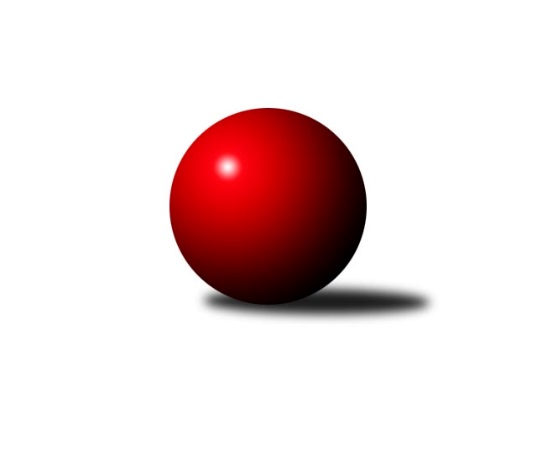 Č.12Ročník 2018/2019	23.5.2024 Okresní přebor - skupina A 2018/2019Statistika 12. kolaTabulka družstev:		družstvo	záp	výh	rem	proh	skore	sety	průměr	body	plné	dorážka	chyby	1.	TJ MUS Most	11	9	0	2	47.0 : 19.0 	(57.5 : 30.5)	1657	18	1171	486	28.7	2.	TJ Elektrárny Kadaň C	11	8	0	3	43.5 : 22.5 	(55.0 : 33.0)	1644	16	1137	507	30	3.	TJ KK Louny B	11	7	0	4	44.5 : 21.5 	(54.5 : 33.5)	1644	14	1138	506	33.6	4.	SKK Podbořany B	11	7	0	4	40.5 : 25.5 	(48.5 : 39.5)	1648	14	1158	490	31.9	5.	TJ VTŽ Chomutov C	11	7	0	4	38.0 : 28.0 	(51.0 : 37.0)	1550	14	1095	455	38.6	6.	Sokol Spořice B	11	7	0	4	37.5 : 28.5 	(48.5 : 39.5)	1544	14	1094	451	40.5	7.	TJ Sokol Údlice C	11	5	0	6	30.5 : 35.5 	(38.5 : 49.5)	1592	10	1114	478	37	8.	TJ Sokol Údlice B	11	3	1	7	23.5 : 42.5 	(34.0 : 54.0)	1541	7	1099	442	40.2	9.	Sokol Spořice C	11	3	0	8	22.0 : 44.0 	(36.0 : 52.0)	1551	6	1104	447	48.9	10.	TJ Lokomotiva Žatec B	11	2	1	8	20.0 : 46.0 	(36.0 : 52.0)	1470	5	1061	410	49.1	11.	SKK Bílina B	10	1	0	9	13.0 : 47.0 	(20.5 : 59.5)	1476	2	1065	411	57.7Tabulka doma:		družstvo	záp	výh	rem	proh	skore	sety	průměr	body	maximum	minimum	1.	Sokol Spořice B	6	6	0	0	30.0 : 6.0 	(36.0 : 12.0)	1522	12	1612	1458	2.	TJ MUS Most	5	5	0	0	26.5 : 3.5 	(30.5 : 9.5)	1693	10	1731	1622	3.	TJ Elektrárny Kadaň C	6	5	0	1	26.5 : 9.5 	(30.5 : 17.5)	1693	10	1721	1674	4.	TJ VTŽ Chomutov C	6	5	0	1	26.0 : 10.0 	(33.0 : 15.0)	1632	10	1714	1485	5.	TJ KK Louny B	5	4	0	1	23.0 : 7.0 	(26.5 : 13.5)	1651	8	1754	1548	6.	TJ Sokol Údlice B	6	3	1	2	19.5 : 16.5 	(25.5 : 22.5)	1615	7	1683	1554	7.	SKK Podbořany B	6	3	0	3	18.0 : 18.0 	(21.0 : 27.0)	1639	6	1658	1605	8.	TJ Sokol Údlice C	5	2	0	3	11.5 : 18.5 	(16.0 : 24.0)	1585	4	1630	1547	9.	Sokol Spořice C	5	2	0	3	10.0 : 20.0 	(18.0 : 22.0)	1476	4	1521	1390	10.	TJ Lokomotiva Žatec B	5	1	0	4	10.0 : 20.0 	(17.0 : 23.0)	1545	2	1580	1493	11.	SKK Bílina B	5	0	0	5	6.0 : 24.0 	(12.0 : 28.0)	1509	0	1553	1434Tabulka venku:		družstvo	záp	výh	rem	proh	skore	sety	průměr	body	maximum	minimum	1.	SKK Podbořany B	5	4	0	1	22.5 : 7.5 	(27.5 : 12.5)	1650	8	1726	1487	2.	TJ MUS Most	6	4	0	2	20.5 : 15.5 	(27.0 : 21.0)	1641	8	1702	1575	3.	TJ Elektrárny Kadaň C	5	3	0	2	17.0 : 13.0 	(24.5 : 15.5)	1634	6	1711	1538	4.	TJ KK Louny B	6	3	0	3	21.5 : 14.5 	(28.0 : 20.0)	1642	6	1745	1604	5.	TJ Sokol Údlice C	6	3	0	3	19.0 : 17.0 	(22.5 : 25.5)	1594	6	1704	1455	6.	TJ VTŽ Chomutov C	5	2	0	3	12.0 : 18.0 	(18.0 : 22.0)	1533	4	1662	1413	7.	TJ Lokomotiva Žatec B	6	1	1	4	10.0 : 26.0 	(19.0 : 29.0)	1455	3	1537	1236	8.	Sokol Spořice B	5	1	0	4	7.5 : 22.5 	(12.5 : 27.5)	1559	2	1644	1477	9.	SKK Bílina B	5	1	0	4	7.0 : 23.0 	(8.5 : 31.5)	1468	2	1589	1282	10.	Sokol Spořice C	6	1	0	5	12.0 : 24.0 	(18.0 : 30.0)	1564	2	1619	1437	11.	TJ Sokol Údlice B	5	0	0	5	4.0 : 26.0 	(8.5 : 31.5)	1523	0	1588	1438Tabulka podzimní části:		družstvo	záp	výh	rem	proh	skore	sety	průměr	body	doma	venku	1.	TJ MUS Most	10	8	0	2	42.0 : 18.0 	(51.0 : 29.0)	1657	16 	4 	0 	0 	4 	0 	2	2.	TJ Elektrárny Kadaň C	10	8	0	2	41.5 : 18.5 	(50.5 : 29.5)	1649	16 	5 	0 	1 	3 	0 	1	3.	Sokol Spořice B	10	7	0	3	37.5 : 22.5 	(47.5 : 32.5)	1551	14 	6 	0 	0 	1 	0 	3	4.	TJ KK Louny B	10	6	0	4	39.5 : 20.5 	(49.5 : 30.5)	1648	12 	3 	0 	1 	3 	0 	3	5.	SKK Podbořany B	10	6	0	4	34.5 : 25.5 	(43.5 : 36.5)	1639	12 	3 	0 	3 	3 	0 	1	6.	TJ VTŽ Chomutov C	10	6	0	4	32.0 : 28.0 	(44.0 : 36.0)	1547	12 	4 	0 	1 	2 	0 	3	7.	TJ Sokol Údlice C	10	5	0	5	29.5 : 30.5 	(37.0 : 43.0)	1601	10 	2 	0 	3 	3 	0 	2	8.	Sokol Spořice C	10	3	0	7	22.0 : 38.0 	(33.0 : 47.0)	1550	6 	2 	0 	2 	1 	0 	5	9.	TJ Sokol Údlice B	10	2	1	7	19.5 : 40.5 	(30.5 : 49.5)	1541	5 	2 	1 	2 	0 	0 	5	10.	TJ Lokomotiva Žatec B	10	2	1	7	19.0 : 41.0 	(33.0 : 47.0)	1465	5 	1 	0 	4 	1 	1 	3	11.	SKK Bílina B	10	1	0	9	13.0 : 47.0 	(20.5 : 59.5)	1476	2 	0 	0 	5 	1 	0 	4Tabulka jarní části:		družstvo	záp	výh	rem	proh	skore	sety	průměr	body	doma	venku	1.	TJ VTŽ Chomutov C	1	1	0	0	6.0 : 0.0 	(7.0 : 1.0)	1714	2 	1 	0 	0 	0 	0 	0 	2.	SKK Podbořany B	1	1	0	0	6.0 : 0.0 	(5.0 : 3.0)	1570	2 	0 	0 	0 	1 	0 	0 	3.	TJ MUS Most	1	1	0	0	5.0 : 1.0 	(6.5 : 1.5)	1682	2 	1 	0 	0 	0 	0 	0 	4.	TJ KK Louny B	1	1	0	0	5.0 : 1.0 	(5.0 : 3.0)	1548	2 	1 	0 	0 	0 	0 	0 	5.	TJ Sokol Údlice B	1	1	0	0	4.0 : 2.0 	(3.5 : 4.5)	1620	2 	1 	0 	0 	0 	0 	0 	6.	SKK Bílina B	0	0	0	0	0.0 : 0.0 	(0.0 : 0.0)	0	0 	0 	0 	0 	0 	0 	0 	7.	TJ Elektrárny Kadaň C	1	0	0	1	2.0 : 4.0 	(4.5 : 3.5)	1617	0 	0 	0 	0 	0 	0 	1 	8.	TJ Lokomotiva Žatec B	1	0	0	1	1.0 : 5.0 	(3.0 : 5.0)	1495	0 	0 	0 	0 	0 	0 	1 	9.	TJ Sokol Údlice C	1	0	0	1	1.0 : 5.0 	(1.5 : 6.5)	1555	0 	0 	0 	0 	0 	0 	1 	10.	Sokol Spořice C	1	0	0	1	0.0 : 6.0 	(3.0 : 5.0)	1512	0 	0 	0 	1 	0 	0 	0 	11.	Sokol Spořice B	1	0	0	1	0.0 : 6.0 	(1.0 : 7.0)	1519	0 	0 	0 	0 	0 	0 	1 Zisk bodů pro družstvo:		jméno hráče	družstvo	body	zápasy	v %	dílčí body	sety	v %	1.	Jan Zach 	TJ Elektrárny Kadaň C 	8.5	/	11	(77%)	13.5	/	22	(61%)	2.	Daniela Hlaváčová 	TJ KK Louny B 	8	/	9	(89%)	15	/	18	(83%)	3.	Blažej Kašný 	TJ Sokol Údlice C 	8	/	9	(89%)	14.5	/	18	(81%)	4.	Roman Moucha 	TJ MUS Most 	8	/	10	(80%)	17	/	20	(85%)	5.	Miriam Nocarová 	TJ Elektrárny Kadaň C 	8	/	11	(73%)	16	/	22	(73%)	6.	Petr Andres 	Sokol Spořice C 	7	/	9	(78%)	12	/	18	(67%)	7.	Viktor Žďárský 	TJ VTŽ Chomutov C 	7	/	10	(70%)	16	/	20	(80%)	8.	Josef Drahoš 	TJ MUS Most 	7	/	10	(70%)	12	/	20	(60%)	9.	Jiřina Kařízková 	Sokol Spořice C 	7	/	11	(64%)	13	/	22	(59%)	10.	Julius Hidvégi 	TJ MUS Most 	6.5	/	10	(65%)	12	/	20	(60%)	11.	Aleš Kopčík 	TJ KK Louny B 	6	/	7	(86%)	10	/	14	(71%)	12.	Dančo Bosilkov 	TJ VTŽ Chomutov C 	6	/	10	(60%)	13	/	20	(65%)	13.	Jaroslav Seifert 	TJ Elektrárny Kadaň C 	6	/	10	(60%)	12.5	/	20	(63%)	14.	Miroslav Lazarčik 	Sokol Spořice B 	5.5	/	6	(92%)	10	/	12	(83%)	15.	Jiří Kartus 	SKK Podbořany B 	5.5	/	7	(79%)	9	/	14	(64%)	16.	Bára Zemanová 	SKK Podbořany B 	5	/	6	(83%)	8	/	12	(67%)	17.	Milan Černý 	Sokol Spořice B 	5	/	7	(71%)	8	/	14	(57%)	18.	Jitka Jindrová 	Sokol Spořice B 	5	/	8	(63%)	10	/	16	(63%)	19.	Jan Čermák 	TJ Lokomotiva Žatec B 	5	/	8	(63%)	9	/	16	(56%)	20.	Martina Kuželová 	Sokol Spořice B 	5	/	9	(56%)	12	/	18	(67%)	21.	Pavel Vaníček 	TJ VTŽ Chomutov C 	5	/	9	(56%)	8	/	18	(44%)	22.	Pavel Nocar ml.	TJ Elektrárny Kadaň C 	5	/	10	(50%)	12	/	20	(60%)	23.	Pavel Vacinek 	TJ Lokomotiva Žatec B 	5	/	11	(45%)	10	/	22	(45%)	24.	Miroslav Sodomka 	TJ KK Louny B 	4.5	/	5	(90%)	8.5	/	10	(85%)	25.	Rudolf Šamaj 	TJ MUS Most 	4.5	/	6	(75%)	8.5	/	12	(71%)	26.	Michal Šlajchrt 	TJ Sokol Údlice B 	4.5	/	7	(64%)	8.5	/	14	(61%)	27.	Martin Václavek 	TJ KK Louny B 	4	/	4	(100%)	5.5	/	8	(69%)	28.	Jaroslava Paganiková 	TJ Sokol Údlice C 	4	/	7	(57%)	7	/	14	(50%)	29.	Eduard Houdek 	TJ Sokol Údlice B 	4	/	9	(44%)	8	/	18	(44%)	30.	Milan Šmejkal 	TJ VTŽ Chomutov C 	4	/	10	(40%)	10	/	20	(50%)	31.	Kamil Ausbuher 	SKK Podbořany B 	4	/	10	(40%)	10	/	20	(50%)	32.	Jiří Suchánek 	TJ Sokol Údlice C 	3.5	/	7	(50%)	7	/	14	(50%)	33.	Marek Půta 	SKK Podbořany B 	3	/	3	(100%)	3	/	6	(50%)	34.	Václav Šváb 	SKK Podbořany B 	3	/	4	(75%)	5	/	8	(63%)	35.	Václav Valenta st.	TJ KK Louny B 	3	/	6	(50%)	7	/	12	(58%)	36.	Miroslav Šlosar 	TJ MUS Most 	3	/	6	(50%)	6	/	12	(50%)	37.	Tomáš Kesner 	TJ KK Louny B 	3	/	6	(50%)	3.5	/	12	(29%)	38.	Tomáš Šaněk 	SKK Bílina B 	3	/	7	(43%)	6.5	/	14	(46%)	39.	Pavla Vacinková 	TJ Lokomotiva Žatec B 	3	/	7	(43%)	6	/	14	(43%)	40.	Milan Daniš 	TJ Sokol Údlice C 	3	/	7	(43%)	5	/	14	(36%)	41.	Vlastimil Heryšer 	SKK Podbořany B 	2	/	2	(100%)	4	/	4	(100%)	42.	Jaroslav Novák 	TJ Sokol Údlice B 	2	/	2	(100%)	4	/	4	(100%)	43.	Miroslav Šaněk 	SKK Bílina B 	2	/	2	(100%)	3	/	4	(75%)	44.	Martin Král 	TJ KK Louny B 	2	/	3	(67%)	4	/	6	(67%)	45.	Radek Goldšmíd 	SKK Podbořany B 	2	/	4	(50%)	4	/	8	(50%)	46.	Kamil Srkal 	SKK Podbořany B 	2	/	7	(29%)	5.5	/	14	(39%)	47.	Gustav Marenčák 	Sokol Spořice B 	2	/	7	(29%)	4.5	/	14	(32%)	48.	Veronika Šílová 	SKK Bílina B 	2	/	7	(29%)	3	/	14	(21%)	49.	Jaroslav Hodinář 	TJ Sokol Údlice B 	2	/	8	(25%)	5	/	16	(31%)	50.	Jana Černíková 	SKK Bílina B 	2	/	8	(25%)	3	/	16	(19%)	51.	Miroslav Vízek 	TJ Lokomotiva Žatec B 	2	/	10	(20%)	10	/	20	(50%)	52.	Zbyněk Vytiska 	TJ VTŽ Chomutov C 	1	/	1	(100%)	2	/	2	(100%)	53.	Tomáš Raisr 	Sokol Spořice C 	1	/	1	(100%)	2	/	2	(100%)	54.	Rudolf Tesařík 	TJ VTŽ Chomutov C 	1	/	1	(100%)	1	/	2	(50%)	55.	Václav Šulc 	TJ Sokol Údlice B 	1	/	2	(50%)	2	/	4	(50%)	56.	Tomáš Pičkár 	TJ Sokol Údlice C 	1	/	3	(33%)	1	/	6	(17%)	57.	Jindřich Šebelík 	TJ Sokol Údlice B 	1	/	4	(25%)	2.5	/	8	(31%)	58.	Michal Janči 	TJ Sokol Údlice C 	1	/	4	(25%)	2	/	8	(25%)	59.	Karel Hulha 	SKK Bílina B 	1	/	5	(20%)	1	/	10	(10%)	60.	Rudolf Hofmann 	TJ Lokomotiva Žatec B 	1	/	6	(17%)	1	/	12	(8%)	61.	Petr Vokálek 	Sokol Spořice B 	1	/	7	(14%)	4	/	14	(29%)	62.	Antonín Šulc 	TJ Sokol Údlice B 	1	/	10	(10%)	4	/	20	(20%)	63.	Antonín Švejnoha 	SKK Bílina B 	0	/	1	(0%)	1	/	2	(50%)	64.	Václav Krist 	TJ MUS Most 	0	/	1	(0%)	1	/	2	(50%)	65.	Jitka Váňová 	TJ VTŽ Chomutov C 	0	/	1	(0%)	1	/	2	(50%)	66.	Lada Strnadová 	TJ Elektrárny Kadaň C 	0	/	1	(0%)	1	/	2	(50%)	67.	Miloš Kubizňák 	TJ KK Louny B 	0	/	1	(0%)	1	/	2	(50%)	68.	Ladislav Mandinec 	SKK Podbořany B 	0	/	1	(0%)	0	/	2	(0%)	69.	Milan Fazekaš 	TJ Sokol Údlice B 	0	/	1	(0%)	0	/	2	(0%)	70.	Jaroslav Krása 	TJ Elektrárny Kadaň C 	0	/	1	(0%)	0	/	2	(0%)	71.	Eva Chotová 	TJ Lokomotiva Žatec B 	0	/	1	(0%)	0	/	2	(0%)	72.	Jan Tůma 	TJ VTŽ Chomutov C 	0	/	1	(0%)	0	/	2	(0%)	73.	Josef Kraus 	SKK Bílina B 	0	/	2	(0%)	0	/	4	(0%)	74.	Miroslav Kesner 	TJ KK Louny B 	0	/	2	(0%)	0	/	4	(0%)	75.	Václav Sikyta 	SKK Bílina B 	0	/	6	(0%)	2	/	12	(17%)	76.	Jana Černá 	Sokol Spořice C 	0	/	7	(0%)	5	/	14	(36%)	77.	Milada Pšeničková 	Sokol Spořice C 	0	/	7	(0%)	2	/	14	(14%)	78.	Karel Nudčenko 	TJ Sokol Údlice C 	0	/	7	(0%)	2	/	14	(14%)	79.	Boleslava Slunéčková 	Sokol Spořice C 	0	/	8	(0%)	0	/	16	(0%)Průměry na kuželnách:		kuželna	průměr	plné	dorážka	chyby	výkon na hráče	1.	Kadaň, 1-2	1657	1160	497	33.7	(414.5)	2.	Podbořany, 1-2	1636	1159	477	38.0	(409.0)	3.	Louny, 1-2	1607	1129	477	40.3	(401.9)	4.	Bílina, 1-2	1601	1131	470	37.6	(400.3)	5.	TJ VTŽ Chomutov, 1-2	1594	1119	475	35.9	(398.7)	6.	Údlice, 1-2	1593	1124	469	38.0	(398.4)	7.	Žatec, 1-2	1564	1113	450	43.4	(391.0)	8.	Sokol Spořice, 1-2	1468	1050	418	46.6	(367.2)	9.	- volno -, 1-4	0	0	0	0.0	(0.0)Nejlepší výkony na kuželnách:Kadaň, 1-2TJ Elektrárny Kadaň C	1721	4. kolo	Jitka Jindrová 	Sokol Spořice B	461	2. koloSKK Podbořany B	1720	7. kolo	Václav Šváb 	SKK Podbořany B	455	7. koloTJ Elektrárny Kadaň C	1711	2. kolo	Jan Zach 	TJ Elektrárny Kadaň C	454	10. koloTJ Elektrárny Kadaň C	1690	10. kolo	Pavel Nocar ml.	TJ Elektrárny Kadaň C	453	4. koloTJ Elektrárny Kadaň C	1682	7. kolo	Miriam Nocarová 	TJ Elektrárny Kadaň C	449	2. koloTJ Elektrárny Kadaň C	1677	5. kolo	Miriam Nocarová 	TJ Elektrárny Kadaň C	447	9. koloTJ Elektrárny Kadaň C	1674	9. kolo	Viktor Žďárský 	TJ VTŽ Chomutov C	446	4. koloSokol Spořice B	1644	2. kolo	Blažej Kašný 	TJ Sokol Údlice C	439	5. koloTJ Sokol Údlice C	1614	5. kolo	Miriam Nocarová 	TJ Elektrárny Kadaň C	439	5. koloSKK Bílina B	1589	9. kolo	Jaroslav Seifert 	TJ Elektrárny Kadaň C	439	2. koloPodbořany, 1-2TJ Sokol Údlice C	1704	8. kolo	Blažej Kašný 	TJ Sokol Údlice C	459	8. koloTJ MUS Most	1697	2. kolo	Julius Hidvégi 	TJ MUS Most	449	2. koloTJ VTŽ Chomutov C	1662	11. kolo	Bára Zemanová 	SKK Podbořany B	442	2. koloSKK Podbořany B	1658	8. kolo	Roman Moucha 	TJ MUS Most	441	2. koloSKK Podbořany B	1653	10. kolo	Petr Andres 	Sokol Spořice C	437	10. koloSKK Podbořany B	1650	11. kolo	Jiří Suchánek 	TJ Sokol Údlice C	436	8. koloSKK Podbořany B	1637	2. kolo	Radek Goldšmíd 	SKK Podbořany B	435	11. koloSKK Podbořany B	1631	4. kolo	Kamil Srkal 	SKK Podbořany B	433	8. koloSokol Spořice C	1619	10. kolo	Jiří Kartus 	SKK Podbořany B	430	10. koloTJ KK Louny B	1611	4. kolo	Martin Václavek 	TJ KK Louny B	430	4. koloLouny, 1-2TJ KK Louny B	1754	11. kolo	Martin Václavek 	TJ KK Louny B	464	7. koloTJ Elektrárny Kadaň C	1711	1. kolo	Daniela Hlaváčová 	TJ KK Louny B	459	7. koloTJ KK Louny B	1706	7. kolo	Roman Moucha 	TJ MUS Most	449	7. koloTJ MUS Most	1702	7. kolo	Daniela Hlaváčová 	TJ KK Louny B	448	1. koloTJ KK Louny B	1666	1. kolo	Jan Zach 	TJ Elektrárny Kadaň C	446	1. koloTJ KK Louny B	1579	5. kolo	Martin Václavek 	TJ KK Louny B	446	1. koloTJ KK Louny B	1548	12. kolo	Miroslav Sodomka 	TJ KK Louny B	443	11. koloTJ Lokomotiva Žatec B	1495	12. kolo	Jaroslav Seifert 	TJ Elektrárny Kadaň C	443	1. koloSokol Spořice B	1477	11. kolo	Miroslav Sodomka 	TJ KK Louny B	441	5. koloSokol Spořice C	1437	5. kolo	Daniela Hlaváčová 	TJ KK Louny B	440	11. koloBílina, 1-2TJ KK Louny B	1745	6. kolo	Jiřina Kařízková 	Sokol Spořice C	478	3. koloTJ MUS Most	1731	11. kolo	Rudolf Šamaj 	TJ MUS Most	454	8. koloTJ MUS Most	1731	8. kolo	Václav Valenta st.	TJ KK Louny B	451	6. koloTJ MUS Most	1700	6. kolo	Pavel Vacinek 	TJ Lokomotiva Žatec B	450	8. koloTJ MUS Most	1682	12. kolo	Julius Hidvégi 	TJ MUS Most	447	12. koloTJ Sokol Údlice C	1647	11. kolo	Daniela Hlaváčová 	TJ KK Louny B	445	6. koloSKK Podbořany B	1624	1. kolo	Roman Moucha 	TJ MUS Most	441	8. koloTJ MUS Most	1622	3. kolo	Roman Moucha 	TJ MUS Most	441	12. koloSokol Spořice C	1600	3. kolo	Jiří Kartus 	SKK Podbořany B	440	1. koloTJ Elektrárny Kadaň C	1598	11. kolo	Blažej Kašný 	TJ Sokol Údlice C	439	11. koloTJ VTŽ Chomutov, 1-2TJ VTŽ Chomutov C	1714	12. kolo	Viktor Žďárský 	TJ VTŽ Chomutov C	473	9. koloTJ VTŽ Chomutov C	1680	9. kolo	Petr Andres 	Sokol Spořice C	469	1. koloTJ VTŽ Chomutov C	1639	5. kolo	Zbyněk Vytiska 	TJ VTŽ Chomutov C	468	12. koloTJ VTŽ Chomutov C	1637	7. kolo	Pavel Vaníček 	TJ VTŽ Chomutov C	439	1. koloTJ VTŽ Chomutov C	1637	1. kolo	Miroslav Sodomka 	TJ KK Louny B	437	9. koloTJ KK Louny B	1626	9. kolo	Daniela Hlaváčová 	TJ KK Louny B	429	9. koloSokol Spořice C	1591	1. kolo	Viktor Žďárský 	TJ VTŽ Chomutov C	425	1. koloTJ MUS Most	1575	5. kolo	Aleš Kopčík 	TJ KK Louny B	425	9. koloSKK Bílina B	1562	3. kolo	Viktor Žďárský 	TJ VTŽ Chomutov C	424	7. koloSokol Spořice B	1519	12. kolo	Milan Šmejkal 	TJ VTŽ Chomutov C	423	12. koloÚdlice, 1-2SKK Podbořany B	1726	3. kolo	Blažej Kašný 	TJ Sokol Údlice C	459	2. koloTJ MUS Most	1692	10. kolo	Kamil Ausbuher 	SKK Podbořany B	452	3. koloTJ Sokol Údlice B	1683	5. kolo	Jaroslav Novák 	TJ Sokol Údlice B	440	5. koloTJ Sokol Údlice B	1657	3. kolo	Jaroslava Paganiková 	TJ Sokol Údlice C	438	6. koloTJ KK Louny B	1645	2. kolo	Eduard Houdek 	TJ Sokol Údlice B	438	5. koloTJ Sokol Údlice C	1630	2. kolo	Aleš Kopčík 	TJ KK Louny B	436	2. koloTJ Sokol Údlice B	1620	12. kolo	Miriam Nocarová 	TJ Elektrárny Kadaň C	435	12. koloTJ Elektrárny Kadaň C	1617	12. kolo	Marek Půta 	SKK Podbořany B	435	3. koloTJ Sokol Údlice C	1613	10. kolo	Milan Daniš 	TJ Sokol Údlice C	433	4. koloTJ Sokol Údlice B	1611	8. kolo	Petr Andres 	Sokol Spořice C	433	9. koloŽatec, 1-2TJ Elektrárny Kadaň C	1706	3. kolo	Miriam Nocarová 	TJ Elektrárny Kadaň C	464	3. koloTJ KK Louny B	1604	10. kolo	Petr Andres 	Sokol Spořice C	440	7. koloTJ MUS Most	1600	9. kolo	Roman Moucha 	TJ MUS Most	430	9. koloSokol Spořice C	1591	7. kolo	Aleš Kopčík 	TJ KK Louny B	424	10. koloTJ Lokomotiva Žatec B	1580	7. kolo	Jan Zach 	TJ Elektrárny Kadaň C	423	3. koloTJ Lokomotiva Žatec B	1575	9. kolo	Daniela Hlaváčová 	TJ KK Louny B	423	10. koloTJ Lokomotiva Žatec B	1569	10. kolo	Jaroslav Seifert 	TJ Elektrárny Kadaň C	423	3. koloTJ Lokomotiva Žatec B	1510	2. kolo	Miroslav Vízek 	TJ Lokomotiva Žatec B	421	7. koloTJ Lokomotiva Žatec B	1493	3. kolo	Miroslav Vízek 	TJ Lokomotiva Žatec B	416	10. koloTJ VTŽ Chomutov C	1413	2. kolo	Pavla Vacinková 	TJ Lokomotiva Žatec B	415	3. koloSokol Spořice, 1-2Sokol Spořice B	1612	10. kolo	Miroslav Lazarčik 	Sokol Spořice B	435	6. koloSokol Spořice B	1609	6. kolo	Martina Kuželová 	Sokol Spořice B	421	9. koloSKK Podbořany B	1570	12. kolo	Milan Černý 	Sokol Spořice B	420	1. koloSokol Spořice B	1544	5. kolo	Jitka Jindrová 	Sokol Spořice B	415	7. koloTJ Elektrárny Kadaň C	1538	8. kolo	Bára Zemanová 	SKK Podbořany B	414	5. koloSokol Spořice C	1521	2. kolo	Martina Kuželová 	Sokol Spořice B	412	6. koloSokol Spořice C	1512	12. kolo	Miroslav Lazarčik 	Sokol Spořice B	411	10. koloSokol Spořice B	1511	1. kolo	Jitka Jindrová 	Sokol Spořice B	411	1. koloSokol Spořice B	1504	9. kolo	Petr Andres 	Sokol Spořice C	405	6. koloSokol Spořice B	1501	7. kolo	Jitka Jindrová 	Sokol Spořice B	404	5. kolo- volno -, 1-4Četnost výsledků:	6.0 : 0.0	11x	5.5 : 0.5	1x	5.0 : 1.0	9x	4.5 : 1.5	1x	4.0 : 2.0	14x	3.0 : 3.0	1x	2.0 : 4.0	7x	1.5 : 4.5	1x	1.0 : 5.0	11x	0.5 : 5.5	1x	0.0 : 6.0	3x